Appendix to Sailing InstructionsS.I. 6.5 refers to the option available to the Race Committee to set a Windward/Leeward course. Should this option be chosen, Flag “W” will be displayed ashore and afloat.Course Diagram:			            	 “Outer” Windward Mark (Black)NOTE: Offset Marks            may be laid					”Inner” Windward Mark (Yellow)				………….Start/Finish Line					 ”Inner” Leeward Mark (Yellow)					     “Outer” Leeward Mark (Black)All marks to be left to port.For Inshore fleets:Cruisers 3, Taste of Racing and Puppeteers use Outer Windward and Leeward marks (Black)Howth 17s and Squibs use Inner Windward and Leeward Marks (Yellow)For Offshore fleets:Cruisers 1 and 2 use the Outer Windward and Leeward marks (Black)Non Spinnaker classes 4 and 5 use Inner Windward and Leeward marks (yellow)Where Windward/Leeward courses are chosen, the S.I.s are amended as follows:ADD S.I. 6.6  If Flag “V” is displayed with repeated sound signals at a mark of the course, boats shall sail directly from that mark to the finish line.REPLACE S.I.s 10 & 16 with: The number of rounds for each class will be displayed on the Committee Boat not later than the Preparatory Signal for that class.REPLACE S.I.s 11 & 17 with: The course will be as described in this Appendix.REPLACE S.I.s 12 & 18 with: Unless the course is shortened (Flag S or Flag V displayed), the finishing line will be upwind of the appropriate leeward mark.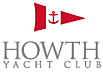 HOWTH YACHT CLUBAUTUMN LEAGUE 2016Organised by Howth Yacht Club Ltd.Saturday 10th September to Saturday 22nd October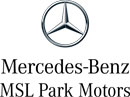 